 Party Booking Terms and Conditions		 	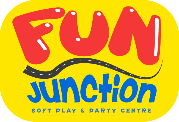 Thank you for booking your party with Fun Junction.Please check the details of your booking are correct and read through all the terms and conditions: -Party Day/Date……………………………………………………………………………….Party Start Time……………………………………………………………………………..Party Type: Price per child Mini Fun £12	    After School Fun £13.50		Big Fun £15 Your party is 2 hours with approximately 80 minutes play time and 40 minutes party food time in the private party room( Tis may vary slightly on the dayWe will reserve tables for you and your guests for the 1 ½ -hour duration of your party. The location of these reserved tables is located adjacent to the party room or beside the Kiddi rides. Could you please ensure your guests only use the reserved tables in-order to free other tables for general customers using the Play Centre.THE PARTY ROOM WILL BE AVAILABLE TO YOU JUST 50 MINS BEFORE YOUR PARTY END TIME  IT WILL NOT BE AVAILABLE FROM THE START OF YOUR PARTY,Please ensure your guests leave at your party end time to allow the party hosts to  clean up ready for the next party coming in.Your final balance is due 5/7 days before the actual party date, a member of Fun Junction will call you to finalise numbers and final balance which must be paid at this time. Balances CANNOT be paid on the day of the party.Please inform us at time of the final payment of any food allergies or special diets or medical conditions if appropriate.You must provide a minimum of one adult /guardian per five children attending the party.Please complete the party guest list with the names of the children attending the party. Upon arrival all party attendees will be signed in at reception. (Please do not email the party list to us)Failure to bring a party guest list will result in a delay to the start of the party whilst the necessary information is completed. Additional children/siblings who attend with pre-paid party guests will be charged the usual entrance fee.  (This must not exceed 30 children as this is our party room capacity)You are NOT permitted to bring your own food or beverages into Fun Junction.We can provide a large selection of adult party snacks, please ask a member of staff for details.An exception is made for Birthday Cakes which can be used for the cake ceremony and placed in party bags but please note that the birthday cake cannot be consumed on the premises. Important:  Sparklers, Exploding Candles, Large Flame Candles are not permitted in Fun Junction due to the high sensitivity of the fire alarms. We cannot allow any party decorations to be stuck to any of the walls or windows with sticky tape. Please feel free to bring balloons to place on the party tables.Socks must be worn by all users of the play frames (including adults). It is recommended that children are dressed in comfortable clothing appropriate for active play and it is strongly advised that long sleeves and trousers are always worn.Fun Junction reserve the right to substitute any food items on the party menu with a suitable alternative and without prior notification.The contents of party bags may vary and cannot be guaranteed in advance.We will provide you with a dedicated Party Host for the duration of the party. The Party Host will meet and greet you and your guests, show you to your reserved tables and Party room, help children pour drinks and help you in any way necessary to make sure you have a great party. Please ensure that all adults and children in your party group always co-operate with the Party Host.  *(All tips awarded to Party Hosts are kept entirely by them) *Fun Junction reserves the right to remove any adult or child if they are rude, aggressive verbally or physically, or continually refuse to comply with requests or instructions from staff.At the end of the party, please ensure children are with an adult when exiting the building. Your co-operation is vital to ensure children do not return to the play area and leave safely. -All money including party deposits and final balances are NON-REFUNDABLE.-If a child does not turn up on the day of the party, we will still provide you with their party package, but we will not refund any money.-If you can no longer have the party, we can move it to another date, but we CANNOT REFUND any money or substitute non attendees with free entrance passes.We can provide you with invitations free of charge, but you will need to collect them from the  FUN JUNCTION.Do not hesitate to contact us for any further information Fun Junction Fairley House, Andrews Lane, Cheshunt, Hertfordshire, EN7 6LA 01992 628422	ADULT PARTY FOODPrice20 Mini Pastry Selection (butter croissants, pain au chocolate & Pain aux raisins)£15.0016 Slices Cheese & Tomato Pizza £10.5016 Slices Pepperoni Pizza £14.5025 Chicken Fillets£1512 Sausage Rolls£10.75Deluxe Sandwich Platter (32 Triangles) Egg Mayo, Tuna Mayo Cucumber, Cheese & Cues, Ham & Toms£14.95Sharing Fries Feeds 5 Adults£6.95Tortilla’s Crisps£3.50Large Cakes available on requestOn requestBiscuits£3.50MEDITERRANEAN SELECTION MINIMUM 2 WEEKS NOTICE PLEASE20 Small Bulgur Kofte/ Koubes (Lamb) £4030 Mixed Platter, 10 Halloumi Muffins, 10 Olive Muffins, 10 Pilavuna Muffins£5020 Hellim/Halloumi Muffins£3520 Zeytin/Olive Muffins£3520 Pilavuna/Flaouna  Muffins£3530 Hellim Sigara Borek/ Halloumi Pastry Rolls£35